Мини – футбол  07.02.2015г.Результат: Грамота за I местов районных соревнованиях по мини - футболу среди юношей 2002/2003г.р.- Воробец Иван. Грамота как лучший игрок в районных соревнованиях по мини - футболу среди юношей 2002/2003 г.р. и моложе.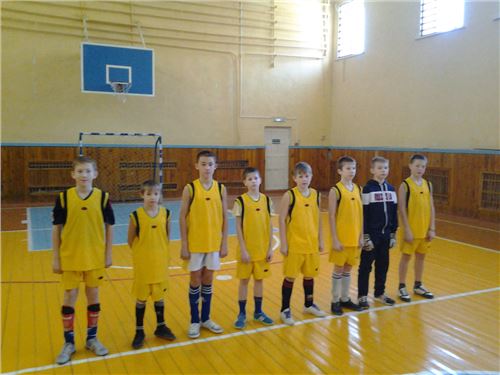 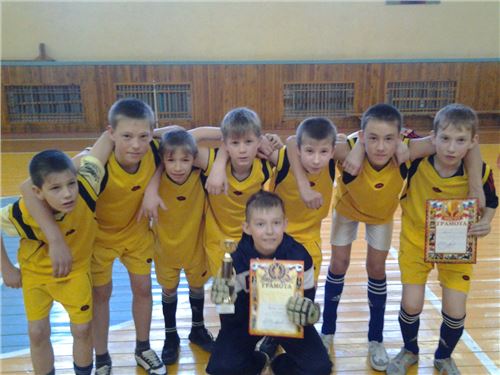 наша команда Федоров Денис, Карпов Иван, Почекунин Алексей, Дудедро Никита, Криницкий Евгений ,Калько Влад, Воробец Иван, Селедков Данил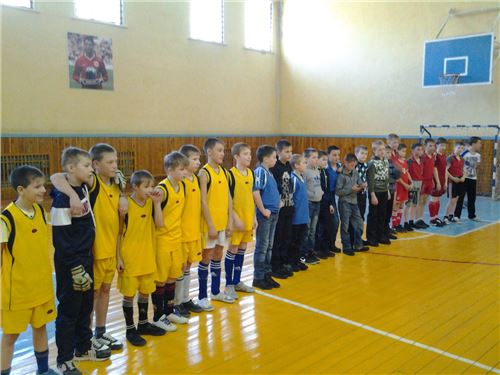 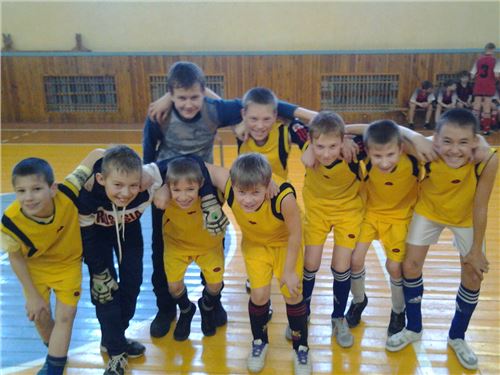 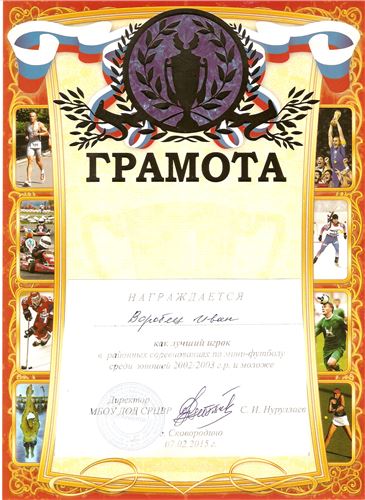 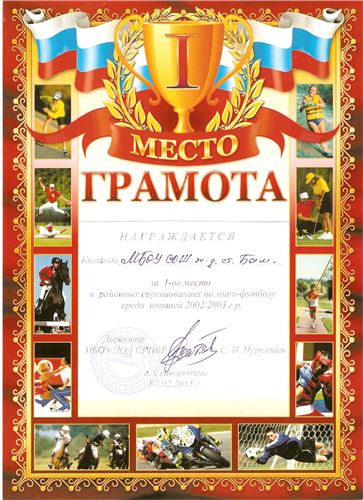 